ThermodynamicsUnit 16D:  Gibbs Free EnergySkills:calculate ΔG from thermodynamic data	Notes:Because chemical energy can exist as enthalpy and entropy, the chemist J. Willard Gibbs defined the total free energy of a system as the combination of enthalpy and entropy.  The formula for Gibbs free energy is:The change in Gibbs free energy is therefore:At standard state (usually 25°C and 1 atm), this becomes:Note that because of the T in the T ΔS term, ΔG° is very temperature-dependent.  This means that unless your system is at the same temperature as the standard state in your thermodynamic tables (i.e., 25°C and 1 atm), you must calculate ΔG° using ΔH°, ΔS°, and the actual temperature!Also, remember that S° values are usually expressed in , whereas  values are usually expressed in . Therefore, when plugging the values into Gibbs’ equation, you will have to convert J to kJ for your entropy value.As with enthalpy and entropy,      SpontaneityA reaction is spontaneous if ΔG < 0, and is not spontaneous if ΔG > 0.Note that “spontaneous” does not necessarily mean that the reaction will start by itself—many reactions need a certain amount of activation energy to get them started.  However, once a spontaneous reaction has started, it will proceed on its own to equilibrium. Furthermore, spontaneous reactions are those that go downhill in energetic terms. In other words, the final state has a lower energy content than the initial state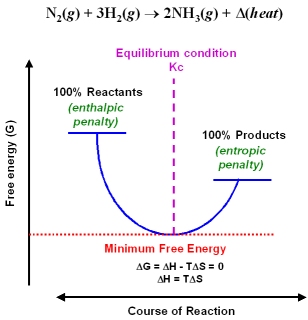 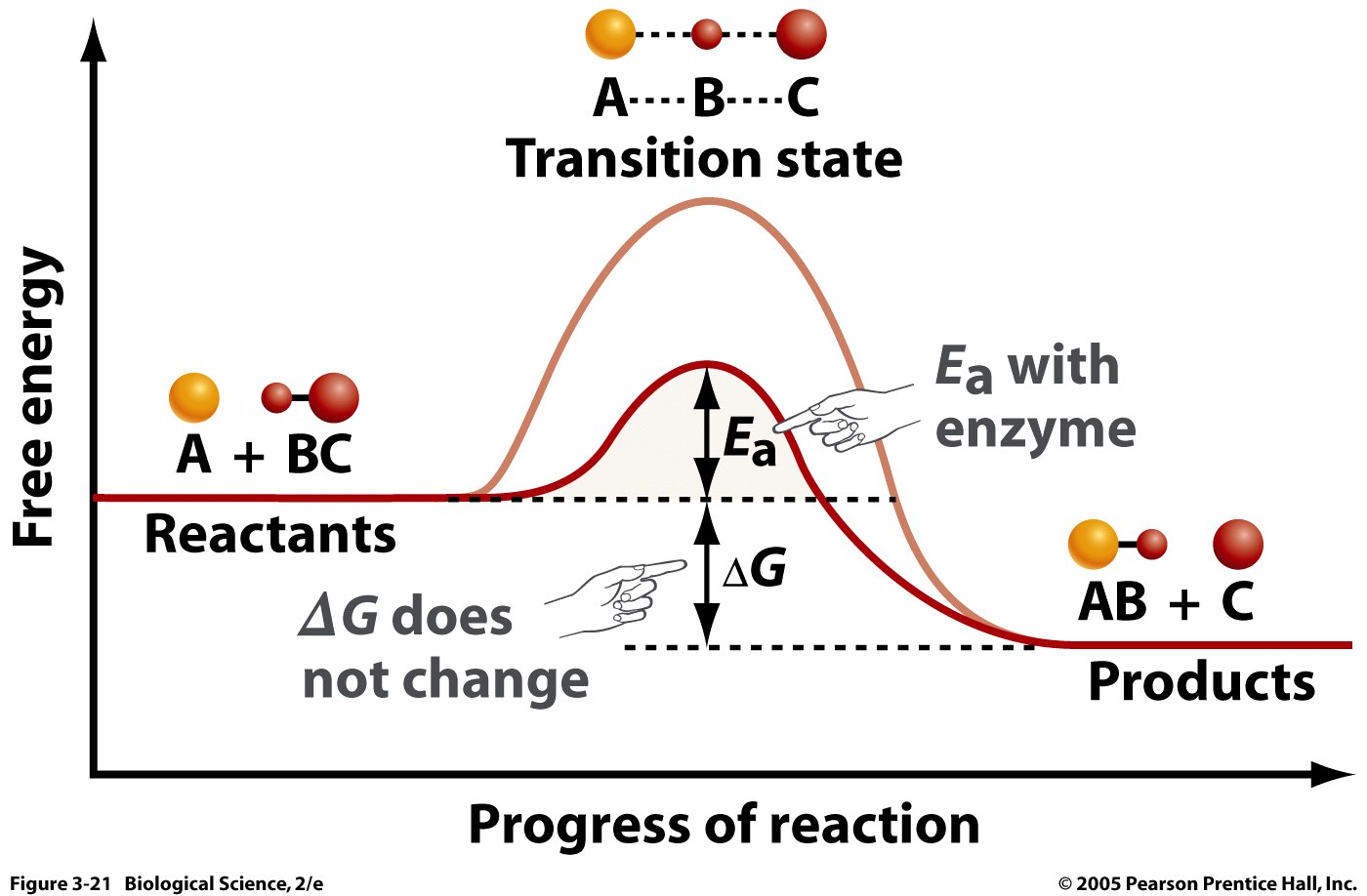 If ΔG = 0, that means the reaction is at equilibrium.A common type of AP question is a qualitative evaluation of spontaneity based on the signs of ΔH and ΔS :For reactions in which ΔH and ΔS are either both positive or both negative, spontaneity is dependent upon the temperature of your system. You can solve for the temperature at which the reaction becomes spontaneous by setting ΔG = 0, which means ΔH =TΔS .Free Energy and EquilibriumAs you may recall, for a chemical reaction of the form:the equilibrium constant  where [A], [B], etc. are the equilibrium concentrations of substances A, B, etc.When the concentrations of products and reactants are roughly equal, Keq = 1 and ΔG = 0.  The relationship between Keq and ΔG is:ΔG° = −RT ln Keq		(Only applicable at equilibrium)where T  is the temperature (Kelvin), and R is the gas constant.  (If ΔG° is in kJ/mol, then the value of .)Note that a ΔG°  value of −20 kJ would correspond to a Keq of over 3,000 at 25°C, which would mean that less than 0.03% of the reactants would remain.  From this, we obtain a rule of thumb that allows us to assume that any reaction with ΔG  ≤ −20 kJ goes to completion, and any reaction with ΔG  ≥ +20 kJ does not occur.For the same reaction, when not at equilibrium, we define the reaction quotient  where [A], [B], etc. are the instantaneous (non-equilibrium) concentrations of substances A, B, etc.For this non-equilibrium reaction:ΔG = ΔG° + RT ln QCoupled ReactionsUnder some circumstances, a reaction with a positive ΔG (i.e., a nonspontaneous reaction) can be coupled with another reaction with a negative ΔG.  When this happens, the ΔG for the overall process is the sum of the ΔG values for each of the steps.  (This is exactly like a Hess’s Law calculation.)Biological organisms have evolved to take advantage of these coupled reactions in order to carry out processes for which a significant step has a positive ΔG.  One example is that the energy produced by oxidation of glucose is coupled with the reaction to produce ATP from ADP and phosphate.C6H12O6 (aq) + 6 O2 (g) → 6 CO2 (g) + 6 H2O (ℓ)	ΔG° = −2,870 kJADP (aq) + HPO42− (aq) + 2 H+ (aq) → ATP (aq) + H2O (ℓ)	ΔG° = +31 kJYou may remember from biology that oxidation of 1 mole of glucose is coupled with production of 38 moles of ATP from ADP.ΔG° = −2,870 + 38 (+31) = -1,692 kJWhen the cells need energy later, the ATP is converted back to ADP and HPO42− releasing 31 kJ of energy per mole of ATP consumed.ATP (aq) + H2O (ℓ) → ADP (aq) + HPO42− (aq) + 2 H+ (aq) 	ΔG° = -31 kJΔHΔSSpontaneous?negativepositivealwayspositivenegativeneverpositivepositiveonly at high temperaturesnegativenegativeonly at low temperatures